Консультация для родителей  «Расскажите детям о насекомых»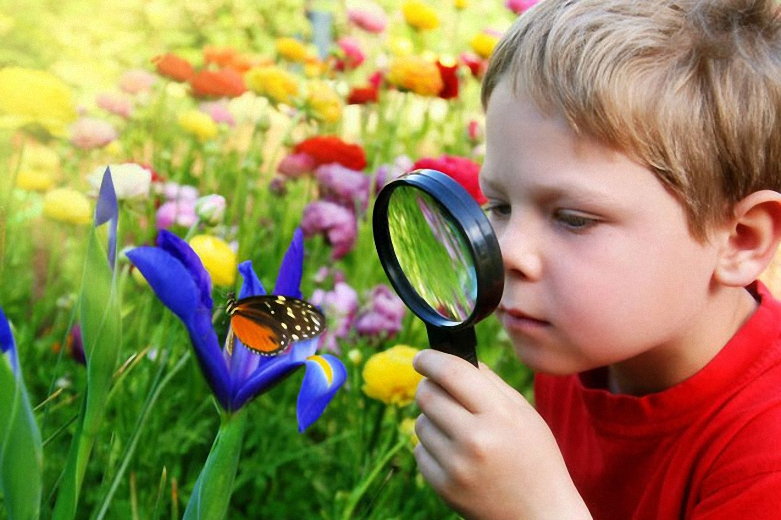      Юных исследователей  мира, несомненно, привлекает многочисленное царство насекомых. Как известно, дети могут долго рассматривать жука, бабочку или гусеницу. Они задают много вопросов и удивляются такому неповторимому поведению насекомых. Маленьких эрудитов интересует все, что ползает, летает или жужжит. Помогите своему малышу разобраться в этом огромном мире маленьких существ,  расскажем детям о насекомых, от которых они в восторге. Рекомендуем вам побеседовать с детьми на эту тему:спросить ребенка, какое сейчас время года, какие изменения произошли в природе, в жизни насекомых;побеседовать с ребенком о насекомых;рассмотреть жука, божью коровку, бабочку, гусеницу, муравья, пчелу, стрекозу, кузнечика и муху;рассмотреть части тела насекомых (голову, грудь, брюшко, ноги, крылья, усики);рассказать ребенку, какую пользу приносят насекомые человеку, учить его бережному отношению к природе;рассказать, что муха — вредное насекомое, переносчик различных заболеваний.Отгадайте загадки и выучите по выбору: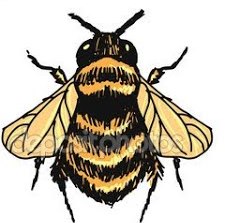      - Одежды не шью, а ткать – тку. (Паук)     - Осенью в щель забьется, а весной – проснется. (Муха)     - Как называется дом муравьев? (Муравейник).     - Очень тоненько жужжит и над нами он кружит.       Берегись и млад, и стар: кровь у всех сосет... (Комар).      - У воды она летает, насекомых ртом хватает,       Есть огромные глаза, с телом длинным... (Стрекоза).Поиграйте в игру «Веселый счет»: 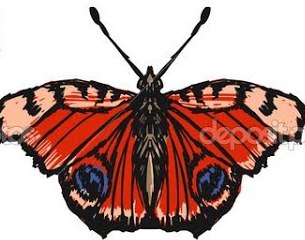      - 1 бабочка… 5 бабочек;      - 1 комар… 5 комаров;        - 1 маленький муравей… 5 маленьких муравьев.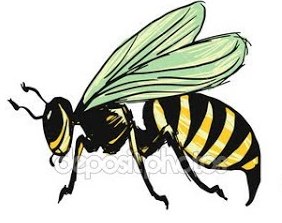 Игра «Бывает – не бывает»:      - Девочка ловит бабочку – Девочка поймана бабочкой.      - Бабочка ловит девочку. – Девочка поймала бабочку.      - Бабочка поймала девочку. – Девочка ловит бабочку. Игра «Летает – не летает».     Взрослый называет насекомое, а ребенок поднимает руки в стороны,       если насекомое летает, опускает – если не летает:      - муравей, 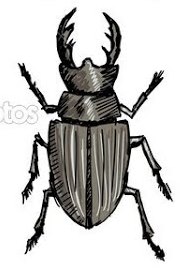      - божья коровка,      - гусеница,      - бабочка и т.д.Отгадай загадку и нарисуй отгадку: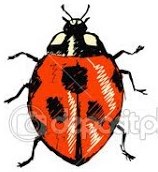            Спал цветок и вдруг проснулся           Больше спать не захотел.            Шевельнулся, встрепенулся,           Взвился вверх и улетел.Дидактическая игра «Закончи предложение».    Муравей сидел около...    Божья коровка ползла по...    Жук спрятался под...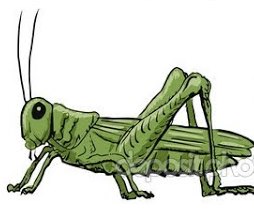     Муха села на ....            Гусеница сидела на...    Муха ползла по ....Прочитайте стихотворение. «Скучать некогда»Села пчелка на цветок, опустила хоботок.Подлетает к ней комар: — Что ты ищешь там?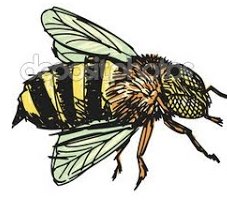 - Нектар!- А тебе не надоело, не наскучило искать?- Нет, тому, кто занят делом, просто некогда скучать!Муравей нашел былинку, много было с ней хлопот.          Как бревно, взвалив на спинку, он домой ее несет.                           Он сгибается под ношей, он ползет уже с трудом,                                Но зато какой хороший муравьи возводят дом!             (3. Александрова)Шестиногие малыши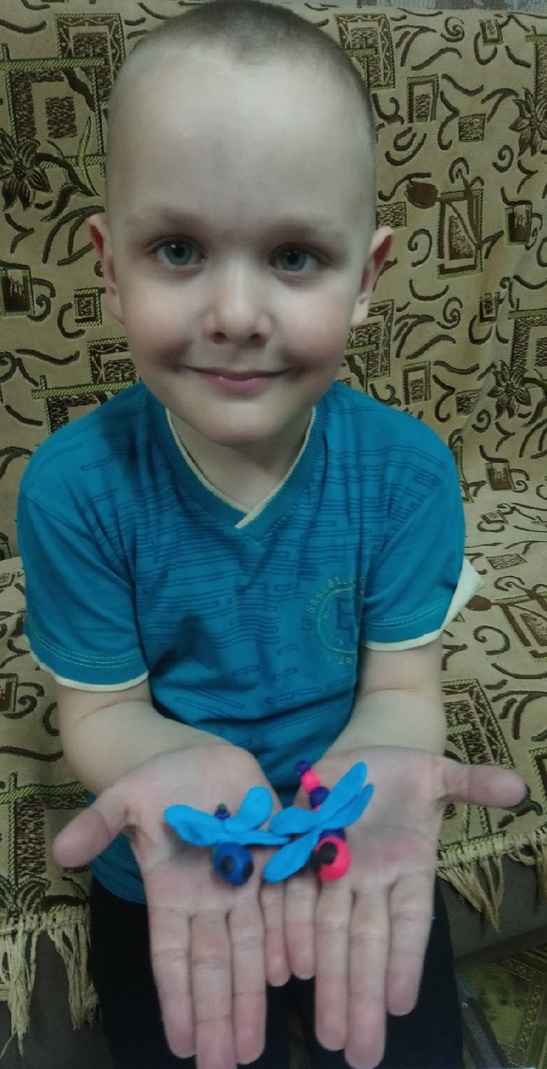 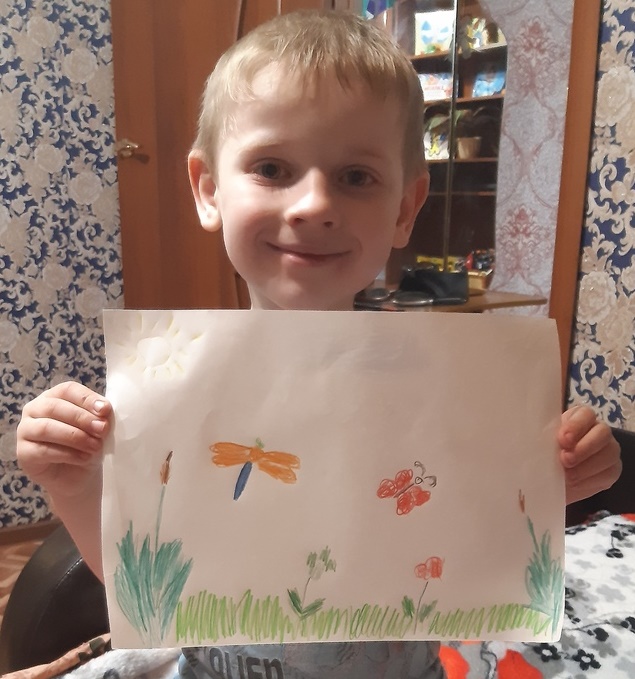 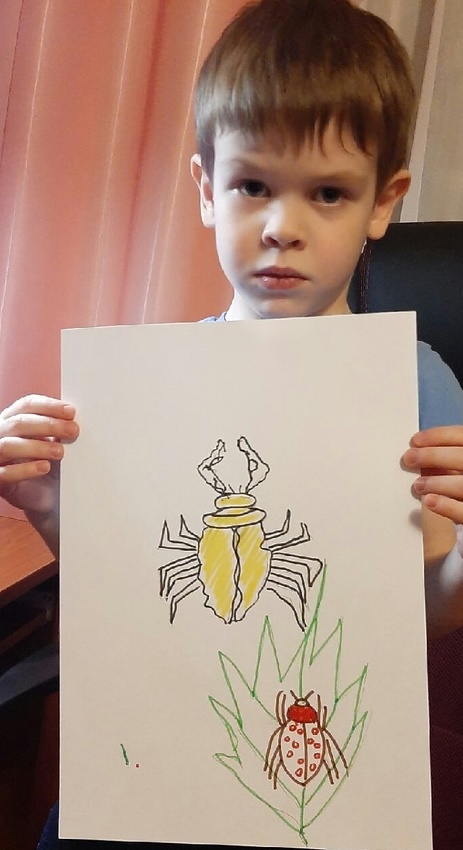 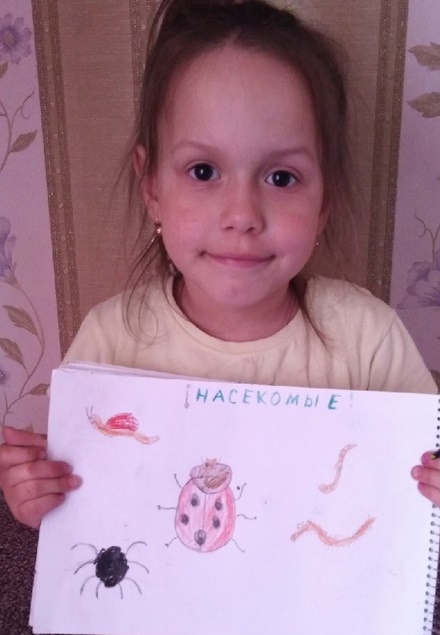 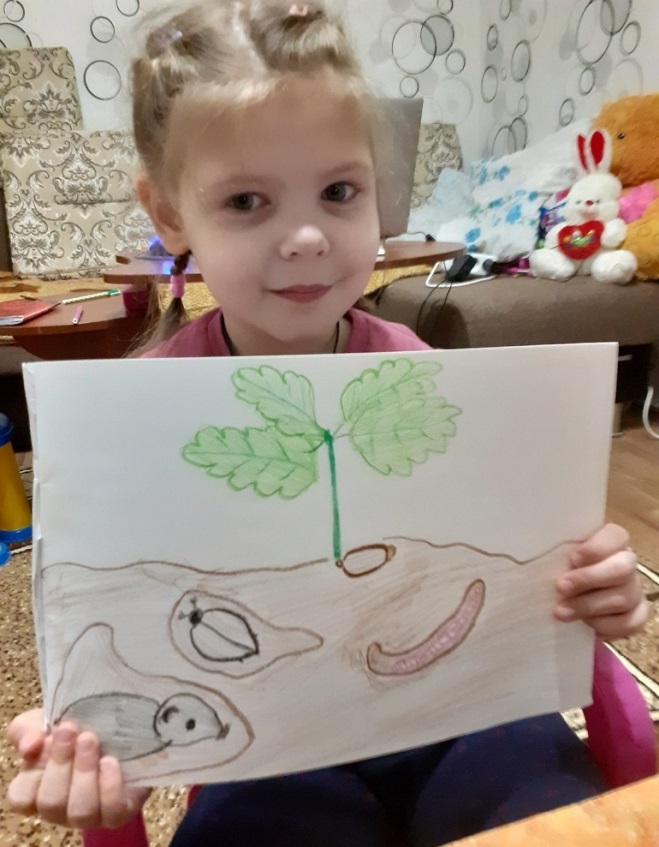 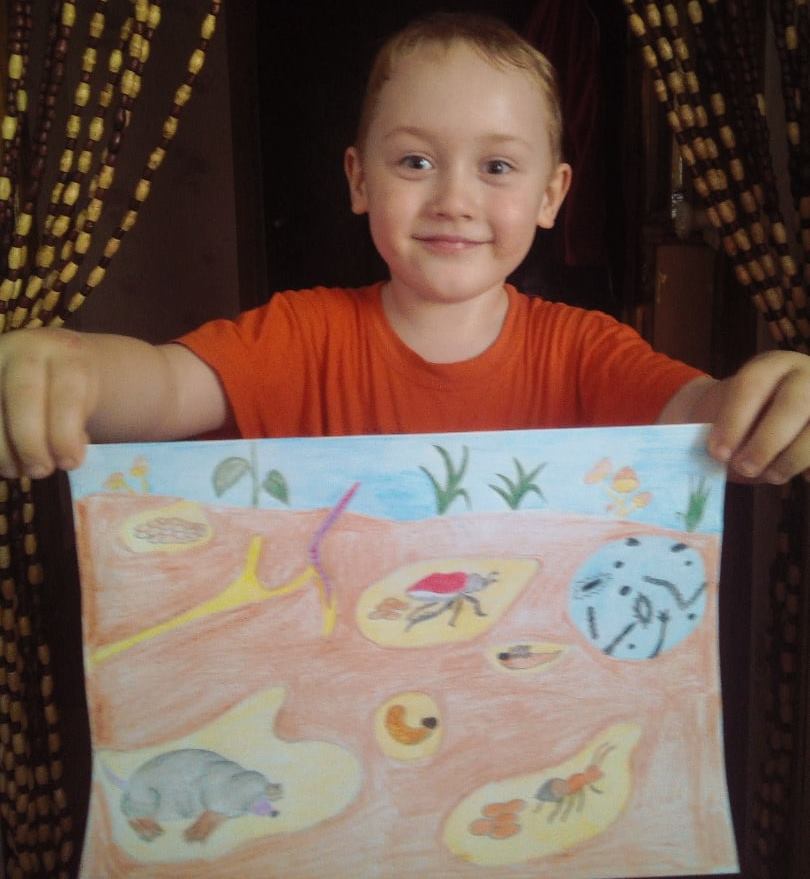 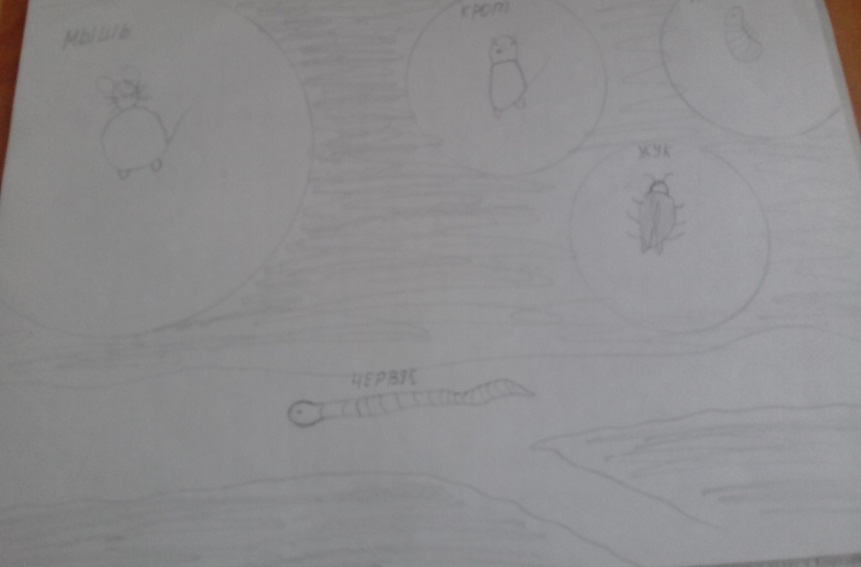 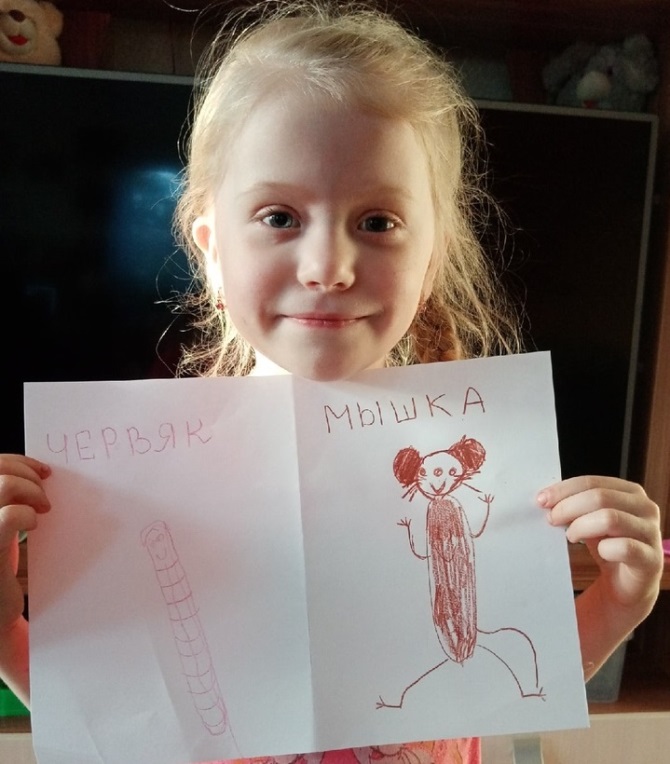 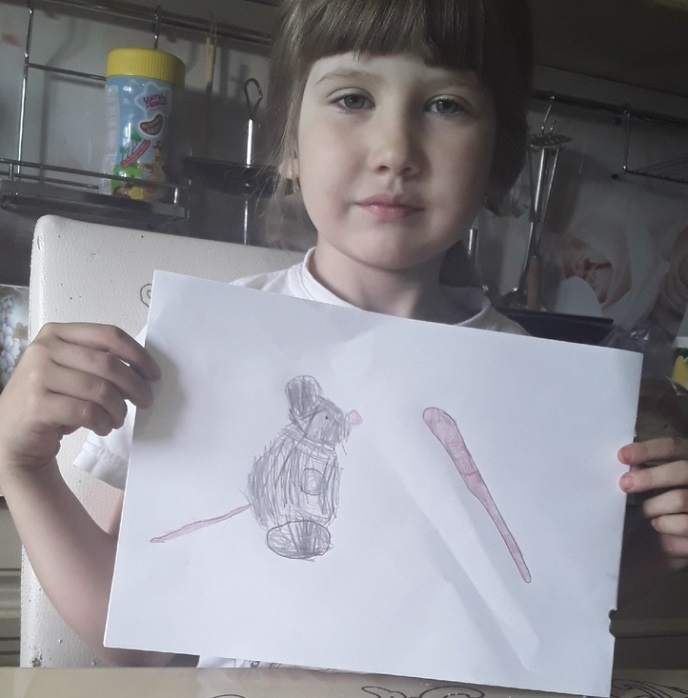 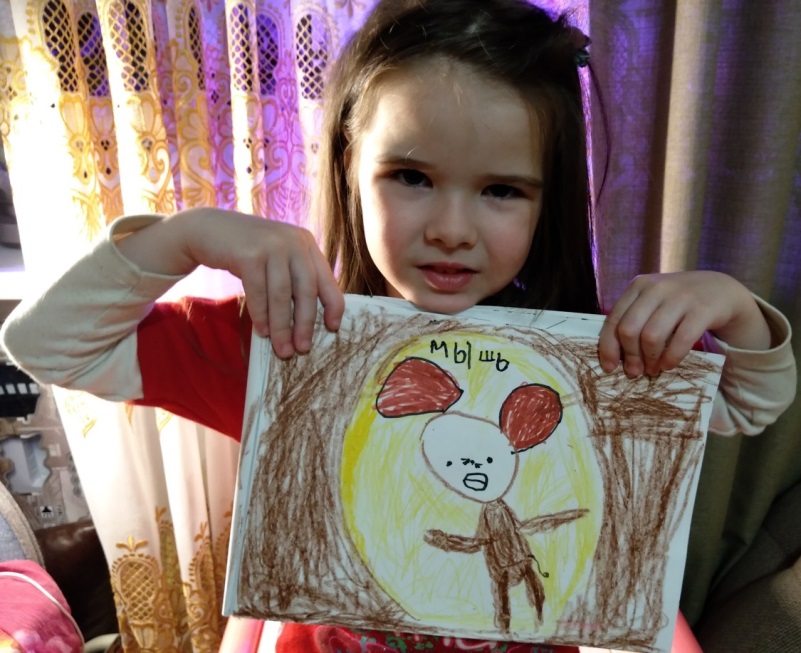 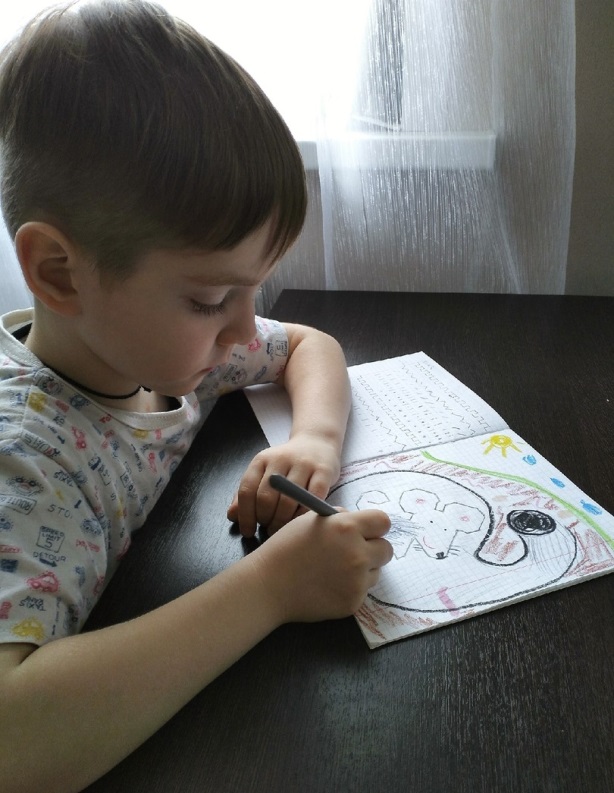 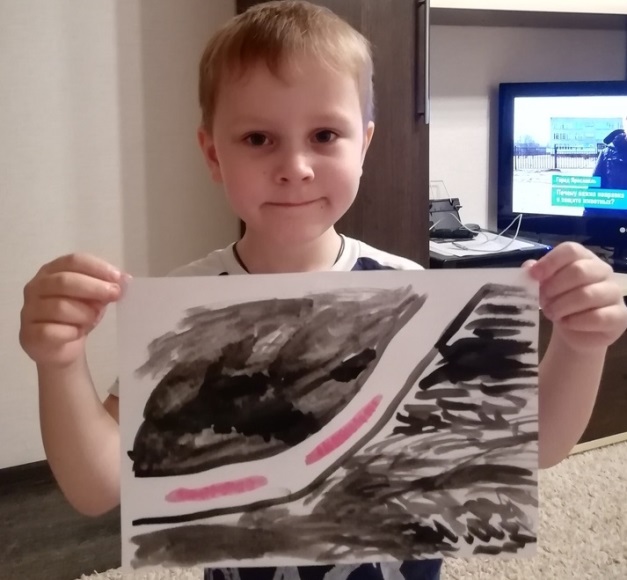 